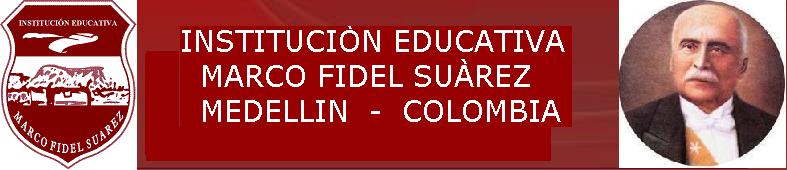 SECRETARÍA DE EDUCACIÓN ÁREA: CIENCIAS SOCIALESGRADO: SEGUNDOOBJETIVO DEL GRADO: Identificar cada ser humano como único, miembro de diversas organizaciones sociales y políticas necesarias para el bienestar y el desarrollo personal y comunitario; reconociendo que las normas son acuerdos básicos que buscan la convivencia pacífica en la diversidad. SECRETARÍA DE EDUCACIÓN ÁREA: CIENCIAS SOCIALESGRADO: SEGUNDOOBJETIVO DEL GRADO: Identificar cada ser humano como único, miembro de diversas organizaciones sociales y políticas necesarias para el bienestar y el desarrollo personal y comunitario; reconociendo que las normas son acuerdos básicos que buscan la convivencia pacífica en la diversidad. SECRETARÍA DE EDUCACIÓN ÁREA: CIENCIAS SOCIALESGRADO: SEGUNDOOBJETIVO DEL GRADO: Identificar cada ser humano como único, miembro de diversas organizaciones sociales y políticas necesarias para el bienestar y el desarrollo personal y comunitario; reconociendo que las normas son acuerdos básicos que buscan la convivencia pacífica en la diversidad. SECRETARÍA DE EDUCACIÓN ÁREA: CIENCIAS SOCIALESGRADO: SEGUNDO.OBJETIVO DEL GRADO: Identificar cada ser humano como único, miembro de diversas organizaciones sociales y políticas necesarias para el bienestar y el desarrollo personal y comunitario; reconociendo que las normas son acuerdos básicos que buscan la convivencia pacífica en la diversidad. PERIODO:    1INTENSIDAD HORARIA: 30 horas No. SEMANAS: 10PREGUNTA PROBLEMATIZADORA: ¿Cómo interiorizo las normas para promover y aportar a la sana convivencia?EJES CURRICULARES:Me reconozco como ser social e histórico, miembro de un país con diversas etnias y culturas, con un legado que genera identidad nacional.Reconozco la interacción entre el ser humano y el paisaje en diferentes contextos e identifico las acciones económicas y las consecuencias que resultan de esta relación.Me identifico como un ser humano único, miembro de diversas organizaciones sociales y políticas necesarias para el bienestar y el desarrollo personal y comunitario; reconozco que las normas son acuerdos básicos que buscan la convivencia pacífica en la diversidad.COMPETENCIAS:Pensamiento social: Esta competencia examina la percepción frente a los acontecimientos históricos, si estos se alinean con los resultados de los procesos históricos y cómo se alinean en procesos más amplios. Es decir que evalúa la capacidad de argumentación y de comparar los procesos sociopolíticos locales con otros más globales.Para el análisis de las respuestas, se utilizan las condiciones sociales básicas como la región, la clase social o el rol social del estudiante. Esto le permitirá tener en cuenta todos los aspectos de las diferentes dinámicas sociales; como los actores, los referentes espaciales, referentes temporales, autoridades, entre otros.Conoce los fundamentos políticos, la estructura política, el funcionamiento de la sociedad, el nivel de apropiación de las instituciones (familia, Iglesia, Estado, colegio, entre otras). El estudiante debe tener presentes los conceptos básicos de la Constitución Política para poder establecer relaciones entre derechos y deberes.Interpretación y análisis de perspectivas: Es la capacidad de reconocer los diferentes actores sociales y políticos y su rol en la sociedad; de esta manera, deberá ubicar estos actores en las diferentes situaciones cotidianas, interpersonales e históricas de Colombia.Para esto será necesario que evalúe las evidencias y las falacias de los argumentos que se plantean, si son congruentes o no con las orientaciones políticas, con la estructura social y con la situación económica, social y política; entonces, identifica los casos en los que se hacen generalizaciones a partir de evidencias para que responda de la forma más adecuada.Pensamiento reflexivo y sistémico: Este tipo de pensamiento mide la capacidad de reconstruir y comprender la realidad social desde una perspectiva sistémica, es decir, partiendo de los principios que fundamentan al Estado; debe tener en cuenta los conceptos y las teorías de las ciencias sociales, así como comparar los procesos políticos de Colombia con los de otros países. Además, identifica las causas principales de los problemas que se plantean, e identifica problemas potenciales de la sociedad y lo articula con sus repercusiones públicas. Es necesario tener presente que esto puede aplicarse a situaciones históricas y a situaciones actuales.ESTANDARES:Desarrollo compromisos personales y socialesReconozco situaciones de discriminación y abuso por irrespeto a los rasgos individuales de las personas (religión, etnia, género, discapacidad…) y propongo formas de cambiarlas.Valoro aspectos de las organizaciones sociales y políticas de mi entorno que promueven el desarrollo individual y comunitario.DERECHOS BÁSICOS DE APRENDIZAJE7 Reconoce la organización territorial en su municipio, desde: comunas, corregimientos, veredas, localidades y territorios indígenas.8 Reconoce y rechaza situaciones de exclusión o discriminación en su familia, entre sus amigos y en los compañeros del salón de clase.MATRICES: Competencia comunicativa lectora, componente pragmático:Reconoce elementos implícitos de la situación comunicativa del texto. Intenciones de escritos que atenten contra el buen nombre de una persona. Insultos, groserías, expresiones de racismo.INDICADORES DE DESEMPEÑOConocimiento de los diferentes grupos humanos que hacen parte de su comunidadIdentificación de situaciones de discriminación y solución de estas.Conocimiento de lugares propios de la ciudadCONTENIDOSContexto: Ciudad-MunicipioCaracterísticas de los grupos humanos (etnia, edad, religión, género) Situaciones de discriminación o aceptación en la actividad escolar La convivencia en el grupo.Diferencias de grupos pequeños como la familia, salón de clase, colegio con las de los grupos más grandes como resguardo, territorios afrocolombianos y municipio.Topónimos (nombres propios que adoptan los lugares geográficos, ejm: cerro volador, tres cruces, palmas) en su ciudad y diferencia su ubicación en el medio urbano o rural.Catedra afrocolombianidad: Diversidad étnica y social en Colombia: Indígenas, afro, ROM y raizales.Catedra financiera: Diferentes tipos de trabajos en la ciudad y municipioCONCEPTUALESPROCEDIMENTALESACTITUDINALESManual de convivencia, resaltando los derechos y deberes de cada estudiante.Identifica las normas básicas, que rigen la institución.Reconoce sus deberes y derechos institucionales.Analiza las diferencias del paisaje urbano y rural Reconocer los roles que desempeña cada miembro de la familia y de la comunidad educativa.Acata y cumple las normas establecidas en la institución.Cumple con sus deberes y hace respetar sus derechos.Valora su cuerpo con buenos hábitos de cuidado y presentación personal.METODOLOGIARECURSOSACTIVIDADESESTRATEGIAS METACOGNITIVAS Hace posible el control del propio aprendizaje mediante:La concentración de la atención.La planeación del aprendizaje.La evaluación del propio aprendizaje.ESTRATEGIAS AFECTIVAS Ayudan a los estudiantes a ganar control sobre sus emociones, actitudes, motivaciones y valores:La disminución de la ansiedad.La propia estimulación.La medición de nuestra temperatura emocional.ESTRATEGIAS SOCIALES Apoyan a los estudiantes en:Su interacción con otros y comprender la formulación de preguntas.La cooperación con otros.La empatía con otros.TALENTO HUMANORECURSOS FÍSICOSMATERIAL DIDÁCTICO: Fichas, Cuadernos, Crayolas, Colores, Plastilina, Vinilos, Pastas y granos, Revistas, papeles, CDs, Tijeras, Colbón, Punzones, Aserrín, Pinceles, Agujas, Hilos, Material reciclable, materiales, papel picado, rompecabezas, loterías, lecturas, video bean, computadores, mapas, maquetas, sellos, textos, reglas, títeres.Mesa redonda y planteamiento de pautas de convivencia en el  aula, trabajos en equipo para socializar, juegos de roles,  salidas al tablero, exposición de trabajos,  lectura y explicación del manual de convivencia.EVALUACIONEVALUACIONEVALUACIONEVALUACIONCRITERIOPROCESOPROCEDIMIENTOFRECUENCIAAsistencia  periódica a claseApuntes de clase (cuaderno) y trabajo en equipos.ConsultasTalleres Informes de lecturaActividades de valoración (exámenes)Verificación  de asistenciaTrabajo en equipos y actividades colaborativasRevisión de cuadernos y apuntes de claseRevisión de tareas y actividades de aplicaciónLlamada a listaOrganización de equipos de trabajo para lectura de documentos, solución de cuestionarios, elaboración de resúmenes e informes. Revisión periódica del cuaderno y las notas de clase, valoración de tareas y otras asignaciones.Verificación de tareas asignadas de manera individual.Todas las clasesUn taller principal por periodoUna consulta por semanaUn taller principal por periodoTalleres de aplicación de acuerdo con el desarrollo de la programación y las horas de trabajo efectivas.Valoraciones periódicas de acuerdo con el desarrollo de las temáticas propuestas y aplicación de evaluaciones de periodo.PLAN PLAN PLAN NIVELACIONAPOYOSUPERACIONColoreado de mapa del área metropolitana, cada municipio con color diferente.Cartelera sobre sitos importantes de Medellín.Sopa de letras con los barrios de Medellín.Coloreado del mapa de Medellín con la organización de sus comunasPERIODO:    2INTENSIDAD HORARIA: 30 horas No. SEMANAS: 10PREGUNTA PROBLEMATIZADORA: ¿Cómo explicarías las características del paisaje natural y  cultural?EJES CURRICULARES:Me reconozco como ser social e histórico, miembro de un país con diversas etnias y culturas, con un legado que genera identidad nacional.Reconozco la interacción entre el ser humano y el paisaje en diferentes contextos e identifico las acciones económicas y las consecuencias que resultan de esta relación.Me identifico como un ser humano único, miembro de diversas organizaciones sociales y políticas necesarias para el bienestar y el desarrollo personal y comunitario; reconozco que las normas son acuerdos básicos que buscan la convivencia pacífica en la diversidad.COMPETENCIAS:Pensamiento social: Esta competencia examina la percepción frente a los acontecimientos históricos, si estos se alinean con los resultados de los procesos históricos y cómo se alinean en procesos más amplios. Es decir que evalúa la capacidad de argumentación y de comparar los procesos sociopolíticos locales con otros más globales.Para el análisis de las respuestas, se utilizan las condiciones sociales básicas como la región, la clase social o el rol social del estudiante. Esto le permitirá tener en cuenta todos los aspectos de las diferentes dinámicas sociales; como los actores, los referentes espaciales, referentes temporales, autoridades, entre otros.Conoce los fundamentos políticos, la estructura política, el funcionamiento de la sociedad, el nivel de apropiación de las instituciones (familia, Iglesia, Estado, colegio, entre otras). El estudiante debe tener presentes los conceptos básicos de la Constitución Política para poder establecer relaciones entre derechos y deberes.Interpretación y análisis de perspectivas: Es la capacidad de reconocer los diferentes actores sociales y políticos y su rol en la sociedad; de esta manera, deberá ubicar estos actores en las diferentes situaciones cotidianas, interpersonales e históricas de Colombia.Para esto será necesario que evalúe las evidencias y las falacias de los argumentos que se plantean, si son congruentes o no con las orientaciones políticas, con la estructura social y con la situación económica, social y política; entonces, identifica los casos en los que se hacen generalizaciones a partir de evidencias para que responda de la forma más adecuada.Pensamiento reflexivo y sistémico: Este tipo de pensamiento mide la capacidad de reconstruir y comprender la realidad social desde una perspectiva sistémica, es decir, partiendo de los principios que fundamentan al Estado; debe tener en cuenta los conceptos y las teorías de las ciencias sociales, así como comparar los procesos políticos de Colombia con los de otros países. Además, identifica las causas principales de los problemas que se plantean, e identifica problemas potenciales de la sociedad y lo articula con sus repercusiones públicas. Es necesario tener presente que esto puede aplicarse a situaciones históricas y a situaciones actuales.ESTANDARES:Relación con la historia y la culturaIdentifico y describo cambios y aspectos que se mantienen en mí y en las organizaciones de mi entorno.Reconozco características básicas de la diversidad étnica y cultural en Colombia.DERECHOS BÁSICOS DE APRENDIZAJE3 Comprende la importancia de las fuentes históricas para la construcción de la memoria individual, familiar y colectiva.4 Explica cambios y continuidades en los medios empleados por las personas para transportarse en su municipio, vereda o lugar donde vive.MATRICES: Competencia comunicativa lectora, semántica.Recupera información implícita del contenido del texto. Conoce relatos orales contadas por familiares sobre vivencias pasadasINDICADORES DE DESEMPEÑOConocimiento de datos históricos que hacen parte de su vida y su familia.Identificación de los cambios vividos en la forma de transportarseReconocimiento los diferentes medios de transporte de su entorno.CONTENIDOSContexto: Ciudad-MunicipioDatos históricos a nivel personal y familiar. Árbol genealógico.Características de la conformación de su familia Procedencias y los recorridos de los integrantes de su núcleo familiar Cambios vividos en los medios de transporte La movilidad en su comunidad, ventajas y desventajas.Catedra Afrocolombianidad: Reconociendo mi etnia y grupo social. Vínculos familiares y procedenciaEducación Financiera: Uso de medios de transporte. CostosCONCEPTUALESPROCEDIMENTALESACTITUDINALESReconozco las actividades económicas de algunas personas en mi entorno y el efecto de su trabajo en la comunidad. Me ubico en el entorno físico y de representación (en mapas y planos) utilizando referentes espaciales como arriba, abajo, dentro, fuera, derecha, izquierda. Reconoce los espacios que integran su casa y las Normas de seguridad. Reconoce términos básicos de ubicación espacial (arriba, abajo, derecha, izquierda, adelante atrás), realizando ejercicios con su cuerpo.Demuestra una actitud de tolerancia y respeto hacia los demás. Práctica la autorregulación y auto Cuidado en diferentes espacios. Desempeña el rol que le corresponde Dentro de su familia.    Aplica conceptos de ubicación espacial en su vida cotidianaMETODOLOGIARECURSOSACTIVIDADESESTRATEGIAS METACOGNITIVAS Hace posible el control del propio aprendizaje mediante:La concentración de la atención.La planeación del aprendizaje.La evaluación del propio aprendizaje.ESTRATEGIAS AFECTIVAS Ayudan a los estudiantes a ganar control sobre sus emociones, actitudes, motivaciones y valores:La disminución de la ansiedad.La propia estimulación.La medición de nuestra temperatura emocional.ESTRATEGIAS SOCIALES Apoyan a los estudiantes en:Su interacción con otros y comprender la formulación de preguntas.La cooperación con otros.La empatía con otros.TALENTO HUMANORECURSOS FÍSICOSMATERIAL DIDÁCTICO: Fichas, Cuadernos, Crayolas, Colores, Plastilina, Vinilos, Pastas y granos, Revistas, papeles, CDs, Tijeras, Colbón, Punzones, Aserrín, Pinceles, Agujas, Hilos, Material reciclable, materiales, papel picado, rompecabezas, loterías, lecturas, video bean, computadores, mapas, maquetas, sellos, textos, reglas, títeres.Mesa redonda y planteamiento de pautas de convivencia en el  aula, trabajos en equipo para socializar, juegos de roles,  salidas al tablero, exposición de trabajos,  lectura y explicación del manual de convivencia.EVALUACIONEVALUACIONEVALUACIONEVALUACIONCRITERIOPROCESOPROCEDIMIENTOFRECUENCIAAsistencia  periódica a claseApuntes de clase (cuaderno) y trabajo en equipos.ConsultasTalleres Informes de lecturaActividades de valoración (exámenes)Verificación  de asistenciaTrabajo en equipos y actividades colaborativasRevisión de cuadernos y apuntes de claseRevisión de tareas y actividades de aplicaciónLlamada a listaOrganización de equipos de trabajo para lectura de documentos, solución de cuestionarios, elaboración de resúmenes e informes. Revisión periódica del cuaderno y las notas de clase, valoración de tareas y otras asignaciones.Verificación de tareas asignadas de manera individual.Todas las clasesUn taller principal por periodoUna consulta por semanaUn taller principal por periodoTalleres de aplicación de acuerdo con el desarrollo de la programación y las horas de trabajo efectivas.Valoraciones periódicas de acuerdo con el desarrollo de las temáticas propuestas y aplicación de evaluaciones de periodo.PLAN PLAN PLAN NIVELACIONAPOYOSUPERACIONDibujos de los servicios públicos en la ciudad..Álbum de los medios de transporte más comunes en la ciudad.Elaboración de dibujos de los nuevos servicios que se convierten en públicos (internet, gas natural)PERIODO:    3INTENSIDAD HORARIA: 30 horas No. SEMANAS: 10PREGUNTA PROBLEMATIZADORA: ¿Qué aportes nos dejaron las diferentes comunidades que habitaron mi municipio en el pasado?EJES CURRICULARES:Me reconozco como ser social e histórico, miembro de un país con diversas etnias y culturas, con un legado que genera identidad nacional.Reconozco la interacción entre el ser humano y el paisaje en diferentes contextos e identifico las acciones económicas y las consecuencias que resultan de esta relación.Me identifico como un ser humano único, miembro de diversas organizaciones sociales y políticas necesarias para el bienestar y el desarrollo personal y comunitario; reconozco que las normas son acuerdos básicos que buscan la convivencia pacífica en la diversidad.COMPETENCIAS:Pensamiento social: Esta competencia examina la percepción frente a los acontecimientos históricos, si estos se alinean con los resultados de los procesos históricos y cómo se alinean en procesos más amplios. Es decir que evalúa la capacidad de argumentación y de comparar los procesos sociopolíticos locales con otros más globales.Para el análisis de las respuestas, se utilizan las condiciones sociales básicas como la región, la clase social o el rol social del estudiante. Esto le permitirá tener en cuenta todos los aspectos de las diferentes dinámicas sociales; como los actores, los referentes espaciales, referentes temporales, autoridades, entre otros.Conoce los fundamentos políticos, la estructura política, el funcionamiento de la sociedad, el nivel de apropiación de las instituciones (familia, Iglesia, Estado, colegio, entre otras). El estudiante debe tener presentes los conceptos básicos de la Constitución Política para poder establecer relaciones entre derechos y deberes.Interpretación y análisis de perspectivas: Es la capacidad de reconocer los diferentes actores sociales y políticos y su rol en la sociedad; de esta manera, deberá ubicar estos actores en las diferentes situaciones cotidianas, interpersonales e históricas de Colombia.Para esto será necesario que evalúe las evidencias y las falacias de los argumentos que se plantean, si son congruentes o no con las orientaciones políticas, con la estructura social y con la situación económica, social y política; entonces, identifica los casos en los que se hacen generalizaciones a partir de evidencias para que responda de la forma más adecuada.Pensamiento reflexivo y sistémico: Este tipo de pensamiento mide la capacidad de reconstruir y comprender la realidad social desde una perspectiva sistémica, es decir, partiendo de los principios que fundamentan al Estado; debe tener en cuenta los conceptos y las teorías de las ciencias sociales, así como comparar los procesos políticos de Colombia con los de otros países. Además, identifica las causas principales de los problemas que se plantean, e identifica problemas potenciales de la sociedad y lo articula con sus repercusiones públicas. Es necesario tener presente que esto puede aplicarse a situaciones históricas y a situaciones actuales.ESTANDARES:Relaciones espaciales y ambientalesMe ubico en el entorno físico y en una representación gráfica determinada, utilizando referentes espaciales como arriba, abajo, dentro, fuera, derecha e izquierda.Reconozco y describo las características físicas de las principales formas del paisaje.Establezco relaciones entre los espacios físicos que ocupo (salón de clase, colegio) y sus representaciones (planos, maquetas).DERECHOS BÁSICOS DE APRENDIZAJE1 Se ubica en el espacio que habita teniendo como referencia su propio cuerpo y los puntos cardinales.2 Describe las características del paisaje geográfico del barrio, vereda o lugar donde vive, sus componentes y formas.MATRICES: Competencia comunicativa lectora, componente semántico:Recupera información implícita del contenido del texto. (comprensión de mapas, planos)INDICADORES DE DESEMPEÑOReconocimiento de los puntos de referencia, en el entorno donde se encuentre (casa, escuela, parque, etc)Explicación de los conceptos y medidas del tiempo ( ayer, hoy, mañana, día, mes, y año) Conocimiento de los estados del tiempo.CONTENIDOSContexto: Ciudad-MunicipioFormas del relieve que se encuentran en la superficie terrestre (montaña, valle, llanura, meseta e islas)Formas básicas del paisaje de su municipioPaisaje natural y culturalDistancias reales entre varios lugaresOrientaciones espaciales verbalmente o de otras formas para llegar a un lugarCatedra afrocolombianidad: Ubicación geográfica de las cuatro etnias en ColombiaCatedra financiera: Recursos que hay en mi municipioCONCEPTUALESPROCEDIMENTALESACTITUDINALESIdentifica los diversos climas, sus causas y consecuencias.Establece relaciones entre el clima y el paisajeRelaciona distancia con lugaresCuida Responsablemente los recursos (papel, agua, alimentos…).METODOLOGIARECURSOSACTIVIDADESESTRATEGIAS METACOGNITIVAS Hace posible el control del propio aprendizaje mediante:La concentración de la atención.La planeación del aprendizaje.La evaluación del propio aprendizaje.ESTRATEGIAS AFECTIVAS Ayudan a los estudiantes a ganar control sobre sus emociones, actitudes, motivaciones y valores:La disminución de la ansiedad.La propia estimulación.La medición de nuestra temperatura emocional.ESTRATEGIAS SOCIALES Apoyan a los estudiantes en:Su interacción con otros y comprender la formulación de preguntas.La cooperación con otros.La empatía con otros.TALENTO HUMANORECURSOS FÍSICOSMATERIAL DIDÁCTICO: Fichas, Cuadernos, Crayolas, Colores, Plastilina, Vinilos, Pastas y granos, Revistas, papeles, CDs, Tijeras, Colbón, Punzones, Aserrín, Pinceles, Agujas, Hilos, Material reciclable, materiales, papel picado, rompecabezas, loterías, lecturas, video bean, computadores, mapas, maquetas, sellos, textos, reglas, títeres.Mesa redonda y planteamiento de pautas de convivencia en el  aula, trabajos en equipo para socializar, juegos de roles,  salidas al tablero, exposición de trabajos,  lectura y explicación del manual de convivencia.EVALUACIONEVALUACIONEVALUACIONEVALUACIONCRITERIOPROCESOPROCEDIMIENTOFRECUENCIAAsistencia  periódica a claseApuntes de clase (cuaderno) y trabajo en equipos.ConsultasTalleres Informes de lecturaActividades de valoración (exámenes)Verificación  de asistenciaTrabajo en equipos y actividades colaborativasRevisión de cuadernos y apuntes de claseRevisión de tareas y actividades de aplicaciónLlamada a listaOrganización de equipos de trabajo para lectura de documentos, solución de cuestionarios, elaboración de resúmenes e informes. Revisión periódica del cuaderno y las notas de clase, valoración de tareas y otras asignaciones.Verificación de tareas asignadas de manera individual.Todas las clasesUn taller principal por periodoUna consulta por semanaUn taller principal por periodoTalleres de aplicación de acuerdo con el desarrollo de la programación y las horas de trabajo efectivas.Valoraciones periódicas de acuerdo con el desarrollo de las temáticas propuestas y aplicación de evaluaciones de periodo.PLAN PLAN PLAN NIVELACIONAPOYOSUPERACIONDibujos de relieve que encuentra en la ciudad.Mapa de Medellín y sus barriosFriso sobre las distancias que recorre diariamentePERIODO:    4INTENSIDAD HORARIA: 30 horas No. SEMANAS: 10PREGUNTA PROBLEMATIZADORA: ¿Qué aportes nos dejaron las diferentes comunidades que habitaron mi municipio en el pasado?EJES CURRICULARES:Me reconozco como ser social e histórico, miembro de un país con diversas etnias y culturas, con un legado que genera identidad nacional.Reconozco la interacción entre el ser humano y el paisaje en diferentes contextos e identifico las acciones económicas y las consecuencias que resultan de esta relación.Me identifico como un ser humano único, miembro de diversas organizaciones sociales y políticas necesarias para el bienestar y el desarrollo personal y comunitario; reconozco que las normas son acuerdos básicos que buscan la convivencia pacífica en la diversidad.COMPETENCIAS:Pensamiento social: Esta competencia examina la percepción frente a los acontecimientos históricos, si estos se alinean con los resultados de los procesos históricos y cómo se alinean en procesos más amplios. Es decir que evalúa la capacidad de argumentación y de comparar los procesos sociopolíticos locales con otros más globales.Para el análisis de las respuestas, se utilizan las condiciones sociales básicas como la región, la clase social o el rol social del estudiante. Esto le permitirá tener en cuenta todos los aspectos de las diferentes dinámicas sociales; como los actores, los referentes espaciales, referentes temporales, autoridades, entre otros.Conoce los fundamentos políticos, la estructura política, el funcionamiento de la sociedad, el nivel de apropiación de las instituciones (familia, Iglesia, Estado, colegio, entre otras). El estudiante debe tener presentes los conceptos básicos de la Constitución Política para poder establecer relaciones entre derechos y deberes.Interpretación y análisis de perspectivas: Es la capacidad de reconocer los diferentes actores sociales y políticos y su rol en la sociedad; de esta manera, deberá ubicar estos actores en las diferentes situaciones cotidianas, interpersonales e históricas de Colombia.Para esto será necesario que evalúe las evidencias y las falacias de los argumentos que se plantean, si son congruentes o no con las orientaciones políticas, con la estructura social y con la situación económica, social y política; entonces, identifica los casos en los que se hacen generalizaciones a partir de evidencias para que responda de la forma más adecuada.Pensamiento reflexivo y sistémico: Este tipo de pensamiento mide la capacidad de reconstruir y comprender la realidad social desde una perspectiva sistémica, es decir, partiendo de los principios que fundamentan al Estado; debe tener en cuenta los conceptos y las teorías de las ciencias sociales, así como comparar los procesos políticos de Colombia con los de otros países. Además, identifica las causas principales de los problemas que se plantean, e identifica problemas potenciales de la sociedad y lo articula con sus repercusiones públicas. Es necesario tener presente que esto puede aplicarse a situaciones históricas y a situaciones actuales.ESTANDARES:Relación ético políticaReconozco las características básicas de la diversidad étnica y cultural en Colombia.Respeto mis rasgos individuales y los de otras personas (género, etnia, religión).DERECHOS BÁSICOS DE APRENDIZAJE5 Analiza las actividades económicas de su entorno y el impacto de estas en la comunidad.6 Compara las características de las viviendas de su municipio, vereda o lugar donde vive con las de otros lugares.MATRICES: Competencia comunicativa lectora, semántica.Recupera información implícita del contenido del texto. Lee su entorno, observa las diferencias sociales representadas en cambios de la vivienda, ropa, oficiosINDICADORES DE DESEMPEÑOConocimiento de las zonas urbanas y rurales de su municipioIdentificación de diferentes trabajos y oficiosRelación de trabajos pasados y actualesCONTENIDOSContexto: Familia- Barrio-ComunaGénero, procedencia, edad, ideas y creencias. De él y de las personas que le rodean.Miembros de su familia y quiénes nacieron antes o después de él.Acciones que fomentan la sana convivencia en el entorno familiar y escolarSituaciones de maltrato que se dan en su entorno consigo mismo y/o con otras personas Lugares y/o personas  para pedir ayuda y protección de sus derechosCatedra afrocolombianidad: Nociones de convivencia interétnica: convivencia, conflicto y normasCatedra financiera: Oficios de las personas que llegan a mi ciudadCONCEPTUALESPROCEDIMENTALESACTITUDINALESConozco los grupos sociales que integran mi entorno.Identifico las formas de discriminación.Realiza dibujos identificando los diferentes grupos sociales que integran su comunidad.Respeto mis rasgos individuales y los de otras personas (género, etnia, religión)METODOLOGIARECURSOSACTIVIDADESESTRATEGIAS METACOGNITIVAS Hace posible el control del propio aprendizaje mediante:La concentración de la atención.La planeación del aprendizaje.La evaluación del propio aprendizaje.ESTRATEGIAS AFECTIVAS Ayudan a los estudiantes a ganar control sobre sus emociones, actitudes, motivaciones y valores:La disminución de la ansiedad.La propia estimulación.La medición de nuestra temperatura emocional.ESTRATEGIAS SOCIALES Apoyan a los estudiantes en:Su interacción con otros y comprender la formulación de preguntas.La cooperación con otros.La empatía con otros.TALENTO HUMANORECURSOS FÍSICOSMATERIAL DIDÁCTICO: Fichas, Cuadernos, Crayolas, Colores, Plastilina, Vinilos, Pastas y granos, Revistas, papeles, CDs, Tijeras, Colbón, Punzones, Aserrín, Pinceles, Agujas, Hilos, Material reciclable, materiales, papel picado, rompecabezas, loterías, lecturas, video bean, computadores, mapas, maquetas, sellos, textos, reglas, títeres.Mesa redonda y planteamiento de pautas de convivencia en el  aula, trabajos en equipo para socializar, juegos de roles,  salidas al tablero, exposición de trabajos,  lectura y explicación del manual de convivencia.EVALUACIONEVALUACIONEVALUACIONEVALUACIONCRITERIOPROCESOPROCEDIMIENTOFRECUENCIAAsistencia  periódica a claseApuntes de clase (cuaderno) y trabajo en equipos.ConsultasTalleres Informes de lecturaActividades de valoración (exámenes)Verificación  de asistenciaTrabajo en equipos y actividades colaborativasRevisión de cuadernos y apuntes de claseRevisión de tareas y actividades de aplicaciónLlamada a listaOrganización de equipos de trabajo para lectura de documentos, solución de cuestionarios, elaboración de resúmenes e informes. Revisión periódica del cuaderno y las notas de clase, valoración de tareas y otras asignaciones.Verificación de tareas asignadas de manera individual.Todas las clasesUn taller principal por periodoUna consulta por semanaUn taller principal por periodoTalleres de aplicación de acuerdo con el desarrollo de la programación y las horas de trabajo efectivas.Valoraciones periódicas de acuerdo con el desarrollo de las temáticas propuestas y aplicación de evaluaciones de periodo.PLAN PLAN PLAN NIVELACIONAPOYOSUPERACIONDibujos sobre los diferentes oficios que realizan en mi comunidad.Mapa de zonas urbanas y rurales de MedellínFriso de trabajos pasados con los actuales